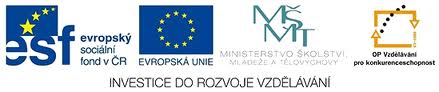 Pracovní list – opakování řadových číslovek1/ Составте диалоги.   - На первом (2,3,4,5) этаже находится первый (2,3,5,9,4) класс?   - Нет, там второй (6,7,8,3) класс.2/ Напишите словами.   5-й класс __________________________   7-й урок ___________________________   3-й этаж ___________________________   26-е число _________________________   32-я школа _________________________   8-я улица ___________________________   11-е здание _________________________   19-я книга __________________________3/ Опишите школу им. А. С. Пушкина.________________________________________________________________________________________________________________________________________________________________________________________________________________________________4/ Напишите несколько предложений о вашей школе. Připojte obrázek.__________________________________________________________________________________________________________________________________________________________________________________________________________________5/ Переведите.   Ředitelna se nachází v přízemí. Sborovna a knihovna se nachází v prvním patře nalevo, napravo jsou třídy 6.A, 7.B a 8.B. Ve druhém patře se nachází kabinet matematiky a třídy 6.B, 7.A, 8.A. Ve třetím patře je 9. třída, kabinet ruského, anglického jazyka a kancelář zástupce ředitele. Jídelnu nemáme. ________________________________________________________________________________________________________________________________________________________________________________________________________________________________________________________________________________________________________________________________________________________________________________________________________Použité zdroje:Program Microsoft Office 2007Jelínek, S. – Alexejeva, L.F. – Hříbková, R. – Žofková, H. Радуга по – новому. 1.vydání. Plzeň : Fraus, 2007. 128 s. IBSN 978-80-7238-659-8.Název školy:Základní škola Podbořany, Husova 276, okres LounyAutor:Mgr. Martina MyškováNázev:VY_32_INOVACE_732_ŘADOVÉ_ČÍSLOVKYTéma:Opakování řadových číslovekČíslo projektu:CZ 1.07/1.4.00/21.2975Anotace:Metodické pokyny:Klíčová slova:Datum vytvoření:Pracovní list slouží k procvičování a opakování učiva   v předmětu Ruský jazyk v 9. ročníku.Žáci aplikují řadové číslovky do běžné komunikace. Tvoří rozhovory, zapisují řadové číslovky slovy, s využitím řadových číslovek popisují školu.Řadové číslovky, slovní zásoba – škola.10.10.20123 БучительскаяКабинет математики2 А, 1 А, 3 A2 БбиблиотекаКабинет директора1 А